Памяткадля сельхозпроизводителей по соблюдению правил противопожарного режима при уборке урожаяС наступлением уборки урожаясельскохозяйственных культур возрастает угроза возникновения пожара!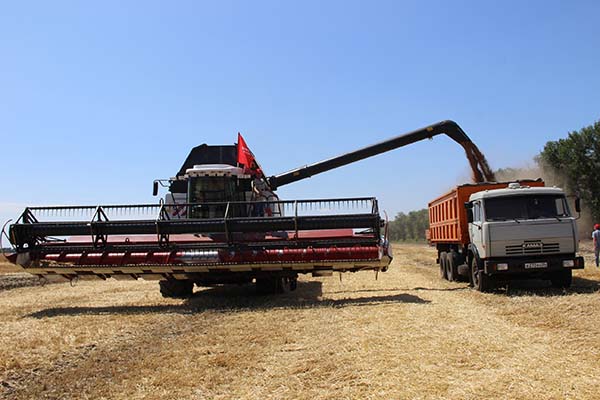 Чтобы не допустить пожара – соблюдайте элементарные правила пожарной безопасности:- перед созреванием колосовых культур поля в местах их прилегания к лесным массивам, степным полосам и автомобильным и железнодорожным дорогам должны быть обкошены и опаханы полосой не менее 4 метров;- уборка зерновых начинается с разбивки хлебных массивов на участки площадью не более 50 гектаров. Между участками делаются прокосы шириной не менее 8 метров. Посредине прокосов делается пропашка шириной не менее 4 метров.- при уборке хлебных массивов площадью более 25 гектаров в постоянной готовности должен быть трактор с плугом для опашки зоны горения в случае пожара.- временные полевые станы необходимо размещать не ближе 100 метров от хлебных массивов, токов и др. Площадки полевых станов и зерновых токов должны опахиваться полосой шириной не менее 4 метров;- уборочные агрегаты и автомобили должны быть оборудованы исправными искрогасителями и иметь отрегулированные системы питания, зажигания и смазки;- зернотоки следует располагать от зданий, сооружений и строений не ближе 50 метров, а от хлебных массивов - 100 метров;- в полевых условиях хранение и заправка нефтепродуктами автомобилей и технологического оборудования осуществляются на специальных площадках, очищенных от сухой травы, горючего мусора и опаханных полосой, шириной не менее 4 метров, или на пахоте на расстоянии 100 метров от токов, стогов сена и соломы, хлебных массивов и не менее 50 метров от строений.- не допускайте игр и шалости детей с огнем.Запрещается - сжигание стерни, пожнивных остатков и разведение костров на полях.УВАЖАЕМЫЕ СЕЛЬХОЗТОВАРОПРОИЗВОДИТЕЛИ!Помните, неукоснительное соблюдение правил пожарной безопасности позволит сберечь выращенный урожай от пожара!В случае обнаружения очага возгорания незамедлительно звоните по телефону "101" или "112"ОКУ "Противопожарная служба Курской области"